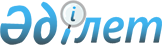 О внесении изменений и дополнений в решение Аксуского городского маслихата (XIII сессия, IV созыв) от 26 декабря 2008 года N 101/13 "О бюджете города Аксу на 2009 год"
					
			Утративший силу
			
			
		
					Решение маслихата города Аксу Павлодарской области от 25 ноября 2009 года N 177/20. Зарегистрировано Управлением юстиции города Аксу Павлодарской области 3 декабря 2009 года N 12-2-120. Утратило силу решением маслихата города Аксу Павлодарской области от 10 января 2010 года N 1-07/4      Сноска. Утратило силу решением маслихата города Аксу Павлодарской области от 10.01.2010 N 1-07/4.

      В соответствии с подпунктом 1) пункта 1 статьи 6 Закона Республики Казахстан от 23 января 2001 года "О местном государственном управлении и самоуправлении в Республике Казахстан", со статьей 106 Бюджетного кодекса Республики Казахстан от 4 декабря 2008 года, решением Павлодарского областного маслихата (XIX сессия,  IV созыв) N 252/19 от 23 ноября 2009 года "О внесении изменений и дополнений в решение областного маслихата (XI сессия, IV созыв) от 18 декабря 2008 года N 146/11 "Об областном бюджете на 2009 год", городской маслихат РЕШИЛ:



      1. Внести в решение Аксуского городского маслихата (XIII сессия, IV созыв) от 26 декабря 2008 года N 101/13 "О бюджете города Аксу на 2009 год" (зарегистрированное в Реестре государственной регистрации нормативных правовых актов за N 12-2-103, опубликованное в газете "Акжол" - "Новый путь" от 8 января 2009 года N 1) следующие изменения и дополнения:



      пункт 1 указанного решения изложить в следующей редакции:

      1) доходы – 3197126 тысяч тенге:

      налоговые поступления – 2051437 тысяч тенге;

      неналоговые поступления – 23242 тысяч тенге;

      поступления от продажи основного капитала – 15107 тысяч тенге;

      поступления трансфертов – 1107340 тысяч тенге;

      2) затраты – 3151648 тысяч тенге;

      3) чистое бюджетное кредитование – равно ноль тенге:

      бюджетные кредиты – равно ноль тенге;

      погашение бюджетных кредитов – равно ноль тенге;

      4) сальдо по операциям с финансовыми активами – 121887 тысяч тенге:

      приобретение финансовых активов – 121887 тысяч тенге;

      поступления от продажи финансовых активов государства - равно ноль тенге;

      5) дефицит бюджета – (минус) –76409 тысяч тенге;

      6) финансирование дефицита бюджета – 76409 тысяч тенге:

      поступление займов - равно ноль тенге;

      погашение займов – равно ноль тенге;

      используемые остатки бюджетных средств – 76409 тысяч тенге";



      в пункте 3 указанного решения:

      цифры "34891" заменить цифрами "34634";



      в пункте 8 указанного решения:

      цифры "120000" заменить цифрами "259000";

      дополнить абзацем следующего содержания:

      "3491 тысяча тенге – на разработку проектно-сметной документации по объектам, включенным в перечень "Дорожной карты";



      в пункте 9 указанного решения:

      цифры "41379" заменить цифрами "22632";

      дополнить абзацем следующего содержания:

      "3000 тысячи тенге – на разработку проектно-сметной документации по объектам, включенным в перечень "Дорожной карты";



      в пункте 10 указанного решения:

      цифры "16623" заменить цифрами "15791";

      цифры "8193" заменить цифрами "8100";

      цифры "8663" заменить цифрами "10743";

      цифры "3564" заменить цифрами "2584".



      2. Приложения 1, 4 к указанному решению городского маслихата изложить в новой редакции согласно приложениям 1, 2 к настоящему решению.



      3. Отменить решение Аксуского городского маслихата (ХІХ внеочередная сессия, IV созыв) от 16 ноября 2009 года N 175/19 "О внесении изменений и дополнений в решение городского маслихата (XIII сессия, IV созыв) от 26 декабря 2008 года N 101/13 "О бюджете города Аксу на 2009 год".



      4. Настоящее решение вводится в действие с 1 января 2009 года.



      5. Контроль за выполнением данного решения возложить на постоянную комиссию по вопросам плана и бюджета городского маслихата.      Председатель сессии                        C. Гейн      Секретарь городского маслихата             М. Омаргалиев

Приложение 1          

к решению Аксуского городского маслихата

(XХ внеочередная сессия, IV созыв)   

от 25 ноября 2009 года N 177/20     Бюджет города Аксу на 2009 год

Приложение 2           

к решению Аксуского городского маслихата

(XХ внеочередная сессия, IV созыв)   

от 25 ноября 2009 года N 177/20     Перечень бюджетных программ на 2009 год

по сельскому округу им. М. Омарова 

Перечень бюджетных программ на 2009 год

по Айнакольскому сельскому округу 

Перечень бюджетных программ на 2009 год

по Жолкудукскому сельскому округу 

Перечень бюджетных программ на 2009 год

по Акжолскому сельскому округу 

Перечень бюджетных программ на 2009 год

по Пограничному сельскому округу 

Перечень бюджетных программ на 2009 год

по Сарышыганакскому сельскому округу 

Перечень бюджетных программ на 2009 год

по Куркольскому сельскому округу 

Перечень бюджетных программ на 2009 год

по Кызылжарскому сельскому округу 

Перечень бюджетных программ на 2009 год

по Енбекскому сельскому округу 

Перечень бюджетных программ на 2009 год

по Евгеньевскому сельскому округу 

Перечень бюджетных программ на 2009 год по селу Алгабас 

Перечень бюджетных программ на 2009 год по селу Уштерек 

Перечень бюджетных программ на 2009 год

по Достыкскому сельскому округу 

Перечень бюджетных программ на 2009 год по селу Калкаман 

Перечень бюджетных программ на 2009 год по поселку Аксу
					© 2012. РГП на ПХВ «Институт законодательства и правовой информации Республики Казахстан» Министерства юстиции Республики Казахстан
				КатегорияКатегорияКатегорияКатегорияКатегорияКатегорияСумма (тысяч тенге)Класс                 НаименованиеКласс                 НаименованиеКласс                 НаименованиеКласс                 НаименованиеКласс                 НаименованиеСумма (тысяч тенге)ПодклассПодклассПодклассПодклассСумма (тысяч тенге)1234567I. Доходы31971261Налоговые поступления205143701Подоходный налог12354032Индивидуальный подоходный налог123540304Налоги на собственность7350411Налоги на имущество5001263Земельный налог1817934Налог на транспортные средства518225Единый земельный налог130005Внутренние налоги на товары, работы и услуги677352Акцизы23203Поступления за использование природных и других ресурсов572904Сборы за ведение предпринимательской и профессиональной деятельности77855Налог на игорный бизнес34008Обязательные платежи, взимаемые за совершение юридически значимых действий и (или) выдачу документов уполномоченными на то государственными органами или должностными лицами132581Государственная пошлина132582Неналоговые поступления2324201Доходы от государственной собственности72061Поступления части чистого дохода государственных предприятий65Доходы от аренды имущества, находящегося в государственной собственности720003Поступление денег от проведения государственных закупок, организуемых государственными учреждениями, финансируемыми из государственного бюджета13921Поступление денег от проведения государственных закупок, организуемых государственными учреждениями, финансируемыми из государственного бюджета139206Прочие неналоговые поступления146441Прочие неналоговые поступления146443Поступления от продажи основного капитала1510701Продажа государственного имущества, закрепленного за государственными учреждениями27301Продажа государственного имущества, закрепленного за государственными учреждениями273003Продажа земли и нематериальных активов123771Продажа земли107002Продажа нематериальных активов16774Поступления трансфертов110734002Трансферты из вышестоящих органов государственного управления11073402Трансферты из областного бюджета1107340Функциональная группаФункциональная группаФункциональная группаФункциональная группаФункциональная группаФункциональная группаСумма (тыс. тенге)ПодфункцияПодфункцияПодфункцияПодфункцияПодфункцияСумма (тыс. тенге)УчреждениеУчреждениеУчреждениеУчреждениеСумма (тыс. тенге)ПрограммаПрограммаПрограммаСумма (тыс. тенге)ПодпрограммаПодпрограммаСумма (тыс. тенге)II. Затраты315164801Государственные услуги общего характера1633611Представительные, исполнительные и другие органы, выполняющие общие127453функции государственного управления112Аппарат маслихата района (города областного значения)7178001Обеспечение деятельности маслихата района (города областного значения)7178122Аппарат акима района (города областного значения)57053001Обеспечение деятельности акима района (города областного значения)57053123Аппарат акима района в городе, города районного значения, поселка, аула (села), аульного (сельского) округа63222001Функционирование аппарата акима района в городе, города областного значения, поселка, аула (села), аульного (сельского) округа632222Финансовая деятельность26369452Отдел финансов района (города областного значения)26369001Обеспечение деятельности отдела финансов18595003Проведение оценки имущества в целях налогообложения500004Организация работы по выдаче разовых талонов и обеспечение полноты сбора сумм от реализации разовых талонов1401011Учет, хранение, оценка и реализации имущества, поступившего в коммунальную собственность58735Планирование и статистическая деятельность9539453Отдел экономики и бюджетного планирования (города областного значения)9539001Обеспечение деятельности отдела экономики и бюджетного планирования953902Оборона108731Военные нужды10585122Аппарат акима района (города областного значения)10585005Мероприятия в рамках исполнения всеобщей воинской обязанности105852Организация работы по чрезвычайным ситуациям288122Аппарат акима района (города областного значения)288007Мероприятия по профилактике и тушению степных пожаров районного (городского) масштаба, а также в населенных пунктах, в которых не созданы органы государственной противопожарной службы28803Общественный порядок, безопасность, правовая, судебная, уголовно-исполнительная деятельность37791Правоохранительная деятельность3779458Отдел жилищно-коммунального хозяйства, пассажирского транспорта и автомобильных дорог района (города областного значения)3779021Обеспечение безопасности дорожного движения в населенных пунктов377904Образование15576901Дошкольное воспитание и обучение193101123Аппарат акима района в городе, города районного значения, поселка, аула (села), аульного (сельского) округа17807004Поддержка организаций дошкольного воспитания и обучения17807464Отдел образования района (города областного значения)175294009Обеспечение деятельности организаций дошкольного воспитания и обучения1752942Начальное общее, основное общее и среднее общее образование1292875123Аппарат акима района в городе, города районного значения, поселка, аула (села), аульного (сельского) округа6783005Организация бесплатного подвоза учащихся до школы и обратно в аульной (сельской) местности6783464Отдел образования района (города областного значения)1286092003Общеобразовательное обучение1211701006Дополнительное образование для детей и юношества49457010Внедрение системы интерактивного обучения в государственной системе начального, основного среднего и общего среднего образования249349Прочие услуги в области образования71714464Отдел образования района (города областного значения)71714001Обеспечение деятельности образования10617005Приобретение и доставка учебников, учебно-методических комплексов для государственных организаций образования района (города областного значения)20000007Проведение школьных олимпиад и внешкольных мероприятий районного (городского) масштаба1097011Капитальный, текущий ремонт объектов образования в рамках реализации стратегии региональной занятости и переподготовки кадров4000006Социальная помощь и социальное обеспечение2591012Социальная помощь235488123Аппарат акима района в городе, города районного значения, поселка, аула (села), аульного (сельского) округа13398003Оказание социальной помощи нуждающимся на дому13398451Отдел занятости и социальных программ района (города областного значения)221471002Программа занятости96661005Государственная адресная социальная помощь10220006Жилищная помощь31500007Социальная помощь отдельным категориям нуждающихся граждан по решению местных представительных органов55577010Материальное обеспечение детей-инвалидов, воспитывающихся и обучающихся на дому1497014Оказание социальной помощи нуждающимся гражданам на дому10566016Государственные пособия на детей до 18 лет8864017Обеспечение нуждающихся инвалидов специальными гигиеническими средствами и представление услуг специалистами жестового языка, индивидуальными помощниками в соответствии с индивидуальной программой реабилитации инвалида6586464Отдел образования района (города областного значения)619008Социальная поддержка обучающихся и воспитанников организаций образования очной формы обучения6199Прочие услуги в области социальной помощи и социального обеспечения23613451Отдел занятости и социальных программ района23613001Обеспечение деятельности отдела занятости и социальных программ22363011Оплата услуг по зачислению, выплате и доставке пособии и других социальных выплат1000012Создание информационных систем25007Жилищно-коммунальное хозяйство5944391Жилищное хозяйство103881458Отдел жилищно-коммунального хозяйства, пассажирского транспорта и автомобильных дорог района (города областного значения3881003Организация сохранения государственного жилищного фонда2350004Обеспечение жильем отдельных категорий граждан1531467Отдел строительства района (города областного значения)100000004Развитие и обустройство инженерно-коммуникационной инфраструктуры1000002Коммунальное хозяйство364041123Аппарат акима района в городе, города районного значения, поселка, аула (села), аульного (сельского) округа18945014Организация водоснабжения населенных пунктов18945458Отдел жилищно-коммунального хозяйства, пассажирского транспорта и автомобильных дорог района (города областного значения205096012Функционирование системы водоснабжения и водоотведения443026Организация эксплуатации тепловых сетей, находящихся в коммунальной собственности районов (городов областного значения)2674028Развитие коммунального хозяйства1990030Ремонт инженерно-коммуникационной инфраструктуры и благоустройство населенных пунктов в рамках реализации стратегии региональной занятости и переподготовки кадров199989467Отдел строительства района (города областного значения)140000031Развитие инженерно-коммуникационной инфраструктуры и благоустройство населенных пунктов в рамках реализации стратегии региональной занятости и переподготовки кадров1400003Благоустройство населенных пунктов126517123Аппарат акима района в городе, города районного значения, поселка, аула (села), аульного (сельского) округа33197008Освещение улиц населенных пунктов13894009Обеспечение санитарии населенных пунктов9814011Благоустройство и озеленение населенных пунктов9489458Отдел жилищно-коммунального хозяйства, пассажирского транспорта и автомобильных дорог района (города областного значения)93320015Освещение улиц населенных пунктов31398016Обеспечение санитарии населенных пунктов19500017Содержание мест захоронений и погребение безродных1972018Благоустройство и озеленение населенных пунктов404508Культура, спорт, туризм и информационное пространство2039641Деятельность в области культуры87317123Аппарат акима района в городе, города районного значения, поселка, аула (села), аульного (сельского) округа8770006Поддержка культурно-досуговой работы на местном уровне8770455Отдел культуры и развития языков района (города областного значения)78547003Поддержка культурно-досуговой работы785472Спорт17295465Отдел физической культуры и спорта района (города областного значения)15495005Развитие массового спорта и национальных видов спорта3380006Проведение спортивных соревнований на районном (города областного значения) уровне10515007Подготовка и участие членов сборных команд района (города областного значения) по различным видам спорта на областных спортивных соревнованиях1600467Отдел строительства района (города областного значения)1800008Развитие объектов физической культуры18003Информационное пространство35064455Отдел культуры и развития языков района (города областного значения)22689006Функционирование районных (городских) библиотек19999007Развитие государственного языка и других языков народов Казахстана2690456Отдел внутренней политики района (города областного значения)12375002Проведение государственной информационной политики через средства массовой информации123759Прочие услуги по организации культуры, спорта, туризма и информационного пространства64288455Отдел культуры и развития языков района (города областного значения)54478001Обеспечение деятельности отдела  культуры и развития языков4738004Капитальный, текущий ремонт объектов культуры в рамках реализации стратегии региональной занятости и переподготовки кадров49740456Отдел внутренней политики района (города областного значения)6832001Обеспечение деятельности отдела внутренней политики5712003Реализация региональных программе в сфере молодежной политики1120465Отдел физической культуры и спорта района (города областного значения)2978001Обеспечение деятельности отдела спорта297810Сельское, водное, лесное, рыбное хозяйство, особо охраняемые природные территории, охрана окружающей среды и животного мира, земельные отношения901741Сельское хозяйство11746453Отдел экономики и бюджетного планирования района (города областного значения)2584099Реализация мер социальной поддержки специалистов социальной сферы сельских населенных пунктов за счет целевых трансфертов из республиканского бюджета2584462Отдел сельского хозяйства района (города областного значения)9162001Обеспечение деятельности отдела сельского хозяйства91622Водное хозяйство37134467Отдел строительства района (города областного значения)37134012Развитие системы водоснабжения371346Земельные отношения12278463Отдел земельных отношений района (города областного значения)12278001Обеспечение деятельности отдела земельных отношений7278006Землеустройство, проводимое при установлении границ городов районного значения, районов в городе, поселков, аулов (сел)50009Прочие услуги в области сельского, водного, лесного, рыбного хозяйства, охраны окружающей среды и земельных отношений29016455Отдел культуры и развития языков района (города областного значения)29016008Финансирование социальных проектов в поселках, аулах (селах), аульных (сельских) округах в рамках реализации стратегии региональной занятости и переподготовки кадров2901611Промышленность, архитектурная, градостроительная и строительная деятельность105232Архитектурная, градостроительная и строительная деятельность10523467Отдел строительства района (города областного значения)3419001Обеспечение деятельности отдела строительства3419468Отдел архитектуры и градостроительства района (города областного значения)7104001Обеспечение деятельности отдела архитектуры и градостроительства5116003Разработка схем градостроительного развития территории района, генеральных планов городов районного (областного) значения, поселков и иных сельских населенных пунктов198812Транспорт и коммуникация1184381Автомобильный транспорт48437123Аппарат акима района в городе, города районного значения, поселка, аула (села), аульного (сельского) округа2897013Обеспечение функционирования автомобильных дорог в городах районного значения, поселках, аулах (селах), аульных сельских округах2897458Отдел жилищно-коммунального хозяйства, пассажирского транспорта и автомобильных дорог района (города областного значения)45540023Обеспечение функционирования автомобильных дорог455409Прочие услуги в сфере транспорта и коммуникаций70001458Отдел жилищно-коммунального хозяйства, пассажирского транспорта и автомобильных дорог района (города областного значения)70001008Ремонт и содержание автомобильных дорог районного значения, улиц городов и населенных пунктов в рамках реализации стратегии региональной занятости и переподготовки кадров60001024Организация внутрипоселковых (внутригородских) внутрирайонных общественных перевозок1000013Прочие584733Поддержка предпринимательской деятельности и защита конкуренции5593469Отдел предпринимательства района (города областного значения)5593001Обеспечение деятельности отдела предпринимательства4063003Поддержка предпринимательской деятельности15309Прочие52880452Отдел финансов района (города областного значения)34634012Резерв местного исполнительного органа района (города областного значения)34634453Отдел экономики и бюджетного планирования района (города областного значения)260003Разработка технико-экономического обоснования местных бюджетных инвестиционных проектов (программ) и проведение его экспертизы260458Отдел жилищно-коммунального хозяйства, пассажирского транспорта и автомобильных дорог района (города областного значения)17986001Обеспечение деятельности отдела  жилищно-коммунального хозяйства, пассажирского транспорта и автомобильных дорог1798615Трансферты808331Трансферты80833006Возврат использованных (недоиспользованных) целевых трансфертов6600007Бюджетные изъятия74233III. Чистое бюджетное кредитование05Погашение бюджетных кредитов01Погашение бюджетных кредитов01Погашение бюджетных кредитов, выданных из государственного бюджета0006Погашение бюджетных кредитов, выданных из местного бюджета0IV. Сальдо по операциям с финансовыми активами121887Приобретение финансовых активов12188713Прочие1218879Прочие121887452Отдел финансов района (города областного значения)121887014Формирование или увеличение уставного капитала юридических лиц121887V. Дефицит бюджета-76409VI. Финансирование дефицита бюджета764097Поступление займов01Внутренние государственные займы02Договоры займа0003Займы, получаемые местным исполнительным органом района (города областного значения)016Погашение займов01Погашение займов0452Отдел финансов района (города областного значения)0009Погашение долга местного исполнительного органа08Движение остатков бюджетных средств764091Остатки бюджетных средств764091Свободные остатки бюджетных средств764091Свободные остатки бюджетных средств76409Функциональная группаФункциональная группаФункциональная группаФункциональная группаФункциональная группаФункциональная группаПодфункцияПодфункцияПодфункцияПодфункцияПодфункцияАдминистратор бюджетных программАдминистратор бюджетных программАдминистратор бюджетных программАдминистратор бюджетных программПрограммаПрограммаПрограмма1234561Государственные услуги общего характера1Представительные, исполнительные и другие органы, выполняющие общие функции государственного управления123Аппарат акима района в городе, города районного значения, поселка, аула (села), аульного сельского) округа001Функционирование аппарата акима района в городе, города районного значения, поселка, аула (села), аульного (сельского) округа4Образование2Начальное общее, основное общее, среднее общее образование123Аппарат акима района в городе, города районного значения, поселка, аула (села), аульного сельского) округа005Организация бесплатного подвоза учащихся до школы и обратно в аульной (сельской) местности6Социальная помощь и социальное обеспечение2Социальная помощь123Аппарат акима района в городе, города  районного значения, поселка, аула (села), аульного сельского) округа003Оказание социальной помощи нуждающимся гражданам на дому7Жилищно-коммунальное хозяйство2Коммунальное хозяйство123Аппарат акима района в городе, города районного значения, поселка, аула (села), (аульного сельского) округа014Организация водоснабжения населенных пунктов3Благоустройство населенных пунктов123Аппарат акима района в городе, города районного значения, поселка, аула (села), аульного сельского) округа008Освещение улиц населенных пунктов009Обеспечение санитарии населенных пунктов011Благоустройство и озеленение населенных пунктов12Транспорт и коммуникации1Автомобильный транспорт123Аппарат акима района в городе, города районного значения, поселка, аула (села), аульного сельского) округа013Обеспечение функционирования автомобильных дорог в городах районного значения, поселках, аулах (селах), аульных сельских округахФункциональная группаФункциональная группаФункциональная группаФункциональная группаФункциональная группаФункциональная группаПодфункцияПодфункцияПодфункцияПодфункцияПодфункцияАдминистратор бюджетных программАдминистратор бюджетных программАдминистратор бюджетных программАдминистратор бюджетных программПрограммаПрограммаПрограмма1234561Государственные услуги общего характера1Представительные, исполнительные и другие органы, выполняющие общие функции государственного управления123Аппарат акима района в городе, города районного значения, поселка, аула (села), аульного сельского) округа001Функционирование аппарата акима района в городе, города районного значения, поселка, аула (села), аульного (сельского) округа4Образование2Начальное общее, основное общее, среднее общее образование123Аппарат акима района в городе, города районного значения, поселка, аула (села), аульного сельского) округа005Организация бесплатного подвоза учащихся до школы и обратно в аульной (сельской) местности6Социальная помощь и социальное обеспечение2Социальная помощь123Аппарат акима района в городе, города районного значения, поселка, аула (села), аульного сельского) округа003Оказание социальной помощи нуждающимся гражданам на дому7Жилищно-коммунальное хозяйство3Благоустройство населенных пунктов123Аппарат акима района в городе, города районного значения, поселка, аула (села), аульного сельского) округа008Освещение улиц населенных пунктов009Обеспечение санитарии населенных пунктов011Благоустройство и озеленение населенных пунктов12Транспорт и коммуникации1Автомобильный транспорт123Аппарат акима района в городе, города районного значения, поселка, аула (села), аульного сельского) округа013Обеспечение функционирования автомобильных дорог в городах районного значения, поселках, аулах (селах), аульных сельских округахФункциональная группаФункциональная группаФункциональная группаФункциональная группаФункциональная группаФункциональная группаПодфункцияПодфункцияПодфункцияПодфункцияПодфункцияАдминистратор бюджетных программАдминистратор бюджетных программАдминистратор бюджетных программАдминистратор бюджетных программПрограммаПрограммаПрограмма1234561Государственные услуги общего характера1Представительные, исполнительные и другие органы, выполняющие общие функции государственного управления123Аппарат акима района в городе, города районного значения, поселка, аула (села), аульного сельского) округа001Функционирование аппарата акима района в городе, города районного значения, поселка, аула (села), аульного (сельского) округа4Образование2Начальное общее, основное общее, среднее общее образование123Аппарат акима района в городе, города районного значения, поселка, аула (села), аульного сельского) округа005Организация бесплатного подвоза учащихся до школы и обратно в аульной (сельской) местности6Социальная помощь и социальное обеспечение2Социальная помощь123Аппарат акима района в городе, города районного значения, поселка, аула (села), аульного сельского) округа003Оказание социальной помощи нуждающимся гражданам на дому7Жилищно-коммунальное хозяйство2Коммунальное хозяйство123Аппарат акима района в городе, города районного значения, поселка, аула (села), аульного сельского) округа014Организация водоснабжения населенных пунктов3Благоустройство населенных пунктов123Аппарат акима района в городе, города районного значения, поселка, аула (села), аульного сельского) округа008Освещение улиц населенных пунктов009Обеспечение санитарии населенных пунктов011Благоустройство и озеленение населенных пунктов12Транспорт и коммуникации1Автомобильный транспорт123Аппарат акима района в городе, города районного значения, поселка, аула (села), аульного сельского) округа013Обеспечение функционирования автомобильных дорог в городах районного значения, поселках, аулах (селах), аульных сельских округахФункциональная группаФункциональная группаФункциональная группаФункциональная группаФункциональная группаФункциональная группаПодфункцияПодфункцияПодфункцияПодфункцияПодфункцияАдминистратор бюджетных программАдминистратор бюджетных программАдминистратор бюджетных программАдминистратор бюджетных программПрограммаПрограммаПрограмма1234561Государственные услуги общего характера1Представительные, исполнительные и другие органы, выполняющие общие функции государственного управления123Аппарат акима района в городе, города районного значения, поселка, аула (села), аульного сельского) округа001Функционирование аппарата акима района в городе, города районного значения, поселка, аула (села), аульного (сельского) округа4Образование2Начальное общее, основное общее, среднее общее образование123Аппарат акима района в городе, города районного значения, поселка, аула (села), аульного сельского) округа005Организация бесплатного подвоза учащихся до школы и обратно в аульной (сельской) местности6Социальная помощь и социальное обеспечение2Социальная помощь123Аппарат акима района в городе, города районного значения, поселка, аула (села), аульного сельского) округа003Оказание социальной помощи нуждающимся гражданам на дому7Жилищно-коммунальное хозяйство2Коммунальное хозяйство123Аппарат акима района в городе, города районного значения, поселка, аула (села), аульного сельского) округа014Организация водоснабжения населенных пунктов3Благоустройство населенных пунктов123Аппарат акима района в городе, города районного значения, поселка, аула (села), аульного сельского) округа008Освещение улиц населенных пунктов009Обеспечение санитарии населенных пунктов011Благоустройство и озеленение населенных пунктов12Транспорт и коммуникации1Автомобильный транспорт123Аппарат акима района в городе, города районного значения, поселка, аула (села), аульного сельского) округа013Обеспечение функционирования  автомобильных дорог в городах районного значения, поселках, аулах (селах), аульных сельских округахФункциональная группаФункциональная группаФункциональная группаФункциональная группаФункциональная группаФункциональная группаПодфункцияПодфункцияПодфункцияПодфункцияПодфункцияАдминистратор бюджетных программАдминистратор бюджетных программАдминистратор бюджетных программАдминистратор бюджетных программПрограммаПрограммаПрограмма1234561Государственные услуги общего характера1Представительные, исполнительные и другие органы, выполняющие общие функции государственного управления123Аппарат акима района в городе, города районного значения, поселка, аула (села), аульного сельского) округа001Функционирование аппарата акима района в городе, города районного значения, поселка, аула (села), аульного (сельского) округа6Социальная помощь и социальное обеспечение2Социальная помощь123Аппарат акима района в городе, города районного значения, поселка, аула (села), аульного сельского) округа003Оказание социальной помощи нуждающимся гражданам на дому7Жилищно-коммунальное хозяйство2Коммунальное хозяйство123Аппарат акима района в городе, города районного значения, поселка, аула (села), аульного сельского) округа014Организация водоснабжения населенных пунктов3Благоустройство населенных пунктов123Аппарат акима района в городе, города районного значения, поселка, аула (села), аульного сельского) округа008Освещение улиц населенных пунктов009Обеспечение санитарии населенных пунктов011Благоустройство и озеленение населенных пунктов12Транспорт и коммуникации1Автомобильный транспорт123Аппарат акима района в городе, города районного значения, поселка, аула (села), аульного сельского) округа013Обеспечение функционирования автомобильных дорог в городах районного значения, поселках, аулах (селах), аульных сельских округахФункциональная группаФункциональная группаФункциональная группаФункциональная группаФункциональная группаФункциональная группаПодфункцияПодфункцияПодфункцияПодфункцияПодфункцияАдминистратор бюджетных программАдминистратор бюджетных программАдминистратор бюджетных программАдминистратор бюджетных программПрограммаПрограммаПрограмма1234561Государственные услуги общего характера1Представительные, исполнительные и другие  органы, выполняющие общие функции государственного управления123Аппарат акима района в городе, города районного значения, поселка, аула (села), аульного сельского) округа001Функционирование аппарата акима района в городе, города районного значения, поселка, аула (села), аульного (сельского) округа4Образование2Начальное общее, основное общее, среднее общее образование123Аппарат акима района в городе, города районного значения, поселка, аула (села), аульного сельского) округа005Организация бесплатного подвоза учащихся до школы и обратно в аульной (сельской) местности6Социальная помощь и социальное обеспечение2Социальная помощь123Аппарат акима района в городе, города районного значения, поселка, аула (села), аульного сельского) округа003Оказание социальной помощи нуждающимся гражданам на дому7Жилищно-коммунальное хозяйство2Коммунальное хозяйство123Аппарат акима района в городе, города районного значения, поселка, аула (села), аульного сельского) округа014Организация водоснабжения населенных пунктов3Благоустройство населенных пунктов123Аппарат акима района в городе, города районного значения, поселка, аула (села), аульного сельского) округа008Освещение улиц населенных пунктов009Обеспечение санитарии населенных пунктов011Благоустройство и озеленение населенных пунктов12Транспорт и коммуникации1Автомобильный транспорт123Аппарат акима района в городе, города районного значения, поселка, аула (села), аульного сельского) округа013Обеспечение функционирования автомобильных дорог в городах районного значения, поселках, аулах (селах), аульных сельских округахФункциональная группаФункциональная группаФункциональная группаФункциональная группаФункциональная группаФункциональная группаПодфункцияПодфункцияПодфункцияПодфункцияПодфункцияАдминистратор бюджетных программАдминистратор бюджетных программАдминистратор бюджетных программАдминистратор бюджетных программПрограммаПрограммаПрограмма1234561Государственные услуги общего характера1Представительные, исполнительные и другие  органы, выполняющие общие функции государственного управления123Аппарат акима района в городе, города районного значения, поселка, аула (села), аульного сельского) округа001Функционирование аппарата акима района в городе, города районного значения, поселка, аула (села), аульного (сельского) округа6Социальная помощь и социальное обеспечение2Социальная помощь123Аппарат акима района в городе, города районного значения, поселка, аула (села), аульного сельского) округа003Оказание социальной помощи нуждающимся гражданам на дому7Жилищно-коммунальное хозяйство2Коммунальное хозяйство123Аппарат акима района в городе, города районного значения, поселка, аула (села), аульного сельского) округа014Организация водоснабжения населенных пунктов3Благоустройство населенных пунктов123Аппарат акима района в городе, города районного значения, поселка, аула (села), аульного сельского) округа008Освещение улиц населенных пунктов009Обеспечение санитарии населенных пунктов011Благоустройство и озеленение населенных пунктов12Транспорт и коммуникации1Автомобильный транспорт123Аппарат акима района в городе, города районного значения, поселка, аула (села), аульного сельского) округа013Обеспечение функционирования автомобильных дорог в городах районного значения, поселках, аулах (селах), аульных сельских округахФункциональная группаФункциональная группаФункциональная группаФункциональная группаФункциональная группаФункциональная группаПодфункцияПодфункцияПодфункцияПодфункцияПодфункцияАдминистратор бюджетных программАдминистратор бюджетных программАдминистратор бюджетных программАдминистратор бюджетных программПрограммаПрограммаПрограмма1234561Государственные услуги общего характера1Представительные, исполнительные и другие  органы, выполняющие общие функции государственного управления123Аппарат акима района в городе, города районного значения, поселка, аула (села), аульного сельского) округа001Функционирование аппарата акима района в городе, города районного значения, поселка, аула (села), аульного (сельского) округа4Образование2Начальное общее, основное общее, среднее общее образование123Аппарат акима района в городе, города районного значения, поселка, аула (села), аульного сельского) округа005Организация бесплатного подвоза учащихся до школы и обратно в аульной (сельской) местности6Социальная помощь и социальное обеспечение2Социальная помощь123Аппарат акима района в городе, города районного значения, поселка, аула (села), аульного сельского) округа003Оказание социальной помощи нуждающимся гражданам на дому7Жилищно-коммунальное хозяйство3Благоустройство населенных пунктов123Аппарат акима района в городе, города районного значения, поселка, аула (села), аульного сельского) округа008Освещение улиц населенных пунктов009Обеспечение санитарии населенных пунктов011Благоустройство и озеленение населенных пунктов12Транспорт и коммуникации1Автомобильный транспорт123Аппарат акима района в городе, города районного значения, поселка, аула (села), аульного сельского) округа013Обеспечение функционирования автомобильных дорог в городах районного значения, поселках, аулах (селах), аульных сельских округахФункциональная группаФункциональная группаФункциональная группаФункциональная группаФункциональная группаФункциональная группаПодфункцияПодфункцияПодфункцияПодфункцияПодфункцияАдминистратор бюджетных программАдминистратор бюджетных программАдминистратор бюджетных программАдминистратор бюджетных программПрограммаПрограммаПрограмма1234561Государственные услуги общего характера1Представительные, исполнительные и другие  органы, выполняющие общие функции государственного управления123Аппарат акима района в городе, города районного значения, поселка, аула (села), аульного сельского) округа001Функционирование аппарата акима района в городе, города районного значения, поселка, аула (села), аульного (сельского) округа4Образование2Начальное общее, основное общее, среднее общее образование123Аппарат акима района в городе, города районного значения, поселка, аула (села), аульного сельского) округа005Организация бесплатного подвоза учащихся до школы и обратно в аульной (сельской) местности6Социальная помощь и социальное обеспечение2Социальная помощь123Аппарат акима района в городе, города районного значения, поселка, аула (села), аульного сельского) округа003Оказание социальной помощи нуждающимся гражданам на дому7Жилищно-коммунальное хозяйство2Коммунальное хозяйство123Аппарат акима района в городе, города районного значения, поселка, аула (села), аульного сельского) округа014Организация водоснабжения населенных пунктов3Благоустройство населенных пунктов123Аппарат акима района в городе, города районного значения, поселка, аула (села), аульного сельского) округа008Освещение улиц населенных пунктов009Обеспечение санитарии населенных пунктов011Благоустройство и озеленение населенных пунктов12Транспорт и коммуникации1Автомобильный транспорт123Аппарат акима района в городе, города районного значения, поселка, аула (села), аульного сельского) округа013Обеспечение функционирования автомобильных дорог в городах районного значения, поселках, аулах (селах), аульных сельских округахФункциональная группаФункциональная группаФункциональная группаФункциональная группаФункциональная группаФункциональная группаПодфункцияПодфункцияПодфункцияПодфункцияПодфункцияАдминистратор бюджетных программАдминистратор бюджетных программАдминистратор бюджетных программАдминистратор бюджетных программПрограммаПрограммаПрограмма1234561Государственные услуги общего характера1Представительные, исполнительные и другие  органы, выполняющие общие функции государственного управления123Аппарат акима района в городе, города районного значения, поселка, аула (села), аульного сельского) округа001Функционирование аппарата акима района в городе, города районного значения, поселка, аула (села), аульного (сельского) округа6Социальная помощь и социальное обеспечение2Социальная помощь123Аппарат акима района в городе, города районного значения, поселка, аула (села), аульного сельского) округа003Оказание социальной помощи нуждающимся гражданам на дому7Жилищно-коммунальное хозяйство2Коммунальное хозяйство123Аппарат акима района в городе, города районного значения, поселка, аула (села), аульного сельского) округа014Организация водоснабжения населенных пунктов3Благоустройство населенных пунктов123Аппарат акима района в городе, города районного значения, поселка, аула (села), аульного сельского) округа008Освещение улиц населенных пунктов011Благоустройство и озеленение населенных пунктовФункциональная группаФункциональная группаФункциональная группаФункциональная группаФункциональная группаФункциональная группаПодфункцияПодфункцияПодфункцияПодфункцияПодфункцияАдминистратор бюджетных программАдминистратор бюджетных программАдминистратор бюджетных программАдминистратор бюджетных программПрограммаПрограммаПрограмма1234561Государственные услуги общего характера1Представительные, исполнительные и другие  органы, выполняющие общие функции государственного управления123Аппарат акима района в городе, города районного значения, поселка, аула (села), аульного сельского) округа001Функционирование аппарата акима района в городе, города районного значения, поселка, аула (села), аульного (сельского) округа6Социальная помощь и социальное обеспечение2Социальная помощь123Аппарат акима района в городе, города районного значения, поселка, аула (села), аульного сельского) округа003Оказание социальной помощи нуждающимся гражданам на дому7Жилищно-коммунальное хозяйство2Коммунальное хозяйство123Аппарат акима района в городе, города районного значения, поселка, аула (села), аульного сельского) округа014Организация водоснабжения населенных пунктов3Благоустройство населенных пунктов123Аппарат акима района в городе, города районного значения, поселка, аула (села), аульного сельского) округа008Освещение улиц населенных пунктов009Обеспечение санитарии населенных пунктов011Благоустройство и озеленение населенных пунктов12Транспорт и коммуникации1Автомобильный транспорт123Аппарат акима района в городе, города районного значения, поселка, аула (села), аульного сельского) округа013Обеспечение функционирования автомобильных дорог в городах районного значения, поселках, аулах (селах), аульных сельских округахФункциональная группаФункциональная группаФункциональная группаФункциональная группаФункциональная группаФункциональная группаПодфункцияПодфункцияПодфункцияПодфункцияПодфункцияАдминистратор бюджетных программАдминистратор бюджетных программАдминистратор бюджетных программАдминистратор бюджетных программПрограммаПрограммаПрограмма1234561Государственные услуги общего характера1Представительные, исполнительные и другие  органы, выполняющие общие функции государственного управления123Аппарат акима района в городе, города районного значения, поселка, аула (села), аульного сельского) округа001Функционирование аппарата акима района в городе, города районного значения, поселка, аула (села), аульного (сельского) округа6Социальная помощь и социальное обеспечение2Социальная помощь123Аппарат акима района в городе, города районного значения, поселка, аула (села), аульного сельского) округа003Оказание социальной помощи нуждающимся гражданам на дому7Жилищно-коммунальное хозяйство2Коммунальное хозяйство123Аппарат акима района в городе, города районного значения, поселка, аула (села), аульного сельского) округа014Организация водоснабжения населенных пунктов3Благоустройство населенных пунктов123Аппарат акима района в городе, города районного значения, поселка, аула (села), аульного сельского) округа008Освещение улиц населенных пунктов009Обеспечение санитарии населенных пунктов12Транспорт и коммуникации1Автомобильный транспорт123Аппарат акима района в городе, города районного значения, поселка, аула (села), аульного сельского) округа013Обеспечение функционирования автомобильных дорог в городах районного значения, поселках, аулах (селах), аульных сельских округахФункциональная группаФункциональная группаФункциональная группаФункциональная группаФункциональная группаФункциональная группаПодфункцияПодфункцияПодфункцияПодфункцияПодфункцияАдминистратор бюджетных программАдминистратор бюджетных программАдминистратор бюджетных программАдминистратор бюджетных программПрограммаПрограммаПрограмма1234561Государственные услуги общего характера1Представительные, исполнительные и другие  органы, выполняющие общие функции государственного управления123Аппарат акима района в городе, города районного значения, поселка, аула (села), аульного сельского) округа001Функционирование аппарата акима района в городе, города районного значения, поселка, аула (села), аульного (сельского) округа4Образование2Начальное общее, основное общее, среднее общее образование123Аппарат акима района в городе, города районного значения, поселка, аула (села), аульного сельского) округа005Организация  бесплатного подвоза учащихся до школы и обратно в аульной (сельской) местности6Социальная помощь и социальное обеспечение2Социальная помощь123Аппарат акима района в городе, города районного значения, поселка, аула (села), аульного сельского) округа003Оказание социальной помощи нуждающимся гражданам на дому7Жилищно-коммунальное хозяйство2Коммунальное хозяйство123Аппарат акима района в городе, города районного значения, поселка, аула (села), аульного сельского) округа014Организация водоснабжения населенных пунктов3Благоустройство населенных пунктов123Аппарат акима района в городе, города районного значения, поселка, аула (села), аульного сельского) округа008Освещение улиц населенных пунктов009Обеспечение санитарии населенных пунктов011Благоустройство и озеленение населенных пунктов12Транспорт и коммуникации1Автомобильный транспорт123Аппарат акима района в городе, города районного значения, поселка, аула (села), аульного сельского) округа013Обеспечение функционирования автомобильных дорог в городах районного значения, поселках, аулах (селах), аульных сельских округахФункциональная группаФункциональная группаФункциональная группаФункциональная группаФункциональная группаФункциональная группаПодфункцияПодфункцияПодфункцияПодфункцияПодфункцияАдминистратор бюджетных программАдминистратор бюджетных программАдминистратор бюджетных программАдминистратор бюджетных программПрограммаПрограммаПрограмма1234561Государственные услуги общего характера1Представительные, исполнительные и другие  органы, выполняющие общие функции государственного управления123Аппарат акима района в городе, города районного значения, поселка, аула (села), аульного сельского) округа001Функционирование аппарата акима района в городе, города районного значения, поселка, аула (села), аульного (сельского) округа4Образование1Дошкольное воспитание и обучение123Аппарат акима района в городе, города районного значения, поселка, аула (села), аульного сельского) округа004Поддержка организаций дошкольного воспитания и обучения6Социальная помощь и социальное обеспечение2Социальная помощь123Аппарат акима района в городе, города районного значения, поселка, аула (села), аульного сельского) округа003Оказание социальной помощи нуждающимся гражданам на дому7Жилищно-коммунальное хозяйство2Коммунальное хозяйство123Аппарат акима района в городе, города районного значения, поселка, аула (села), аульного сельского) округа014Организация водоснабжения населенных пунктов3Благоустройство населенных пунктов123Аппарат акима района в городе, города районного значения, поселка, аула (села), аульного сельского) округа008Освещение улиц населенных пунктов009Обеспечение санитарии населенных пунктов011Благоустройство и озеленение населенных пунктов8Культура, спорт, туризм и информационное пространство1Деятельность в области культуры123Аппарат акима района в городе, города районного значения, поселка, аула (села), аульного сельского) округа006Поддержка культурно-досуговой работы на местном уровне12Транспорт и коммуникации1Автомобильный транспорт123Аппарат акима района в городе, города районного значения, поселка, аула (села), аульного сельского) округа013Обеспечение функционирования автомобильных дорог в городах районного значения, поселках, аулах (селах), аульных сельских округахФункциональная группаФункциональная группаФункциональная группаФункциональная группаФункциональная группаФункциональная группаПодфункцияПодфункцияПодфункцияПодфункцияПодфункцияАдминистратор бюджетных программАдминистратор бюджетных программАдминистратор бюджетных программАдминистратор бюджетных программПрограммаПрограммаПрограмма1234561Государственные услуги общего характера1Представительные, исполнительные и другие  органы, выполняющие общие функции государственного управления123Аппарат акима района в городе, города районного значения, поселка, аула (села), аульного сельского) округа001Функционирование аппарата акима района в городе, города районного значения, поселка, аула (села), аульного (сельского) округа6Социальная помощь и социальное обеспечение2Социальная помощь123Аппарат акима района в городе, города районного значения, поселка, аула (села), аульного сельского) округа003Оказание социальной помощи нуждающимся гражданам на дому7Жилищно-коммунальное хозяйство2Коммунальное хозяйство123Аппарат акима района в городе, города районного значения, поселка, аула (села), аульного сельского) округа014Организация водоснабжения населенных пунктов3Благоустройство населенных пунктов123Аппарат акима района в городе, города районного значения, поселка, аула (села), аульного сельского) округа008Освещение улиц населенных пунктов009Обеспечение санитарии населенных пунктов011Благоустройство и озеленение населенных пунктов12Транспорт и коммуникации1Автомобильный транспорт123Аппарат акима района в городе, города районного значения, поселка, аула (села), аульного сельского) округа013Обеспечение функционирования автомобильных дорог в городах районного значения, поселках, аулах (селах), аульных сельских округах